турів всеукраїнського конкурсу «Учитель року – 2019», наказу управлінняосвіти і науки Черкаської обласної державної адміністрації від 18.10.2018 «Про визначення зон проведення І туру всеукраїнського конкурсу «Учитель року – 2019» та листа управління освіти і науки Черкаської обласної  державної адміністрації від 19.10.2018 №382/01-19 «Про проведення зональних конкурсних випробувань І туру всеукраїнського конкурсу «Учитель року – 2019» НАКАЗУЮ:1.Зоною проведення І туру всеукраїнського конкурсу «Учитель року – 2019» в номінації «Основи здоров’я” вважати Лисянський район з кількістю учасників 5 осіб та Звенигородський район (1 особа), Катеринопільський район (1 особа), м.Ватутіне (1 особа) та педагогічні працівники закладів професійно-технічної освіти цих територіальних одиниць та в номінації «Географія» -  Лисянский район з кількістю 3 осіб.2. До журі зональних конкурсних випробувань І туру Конкурсу з метою об’єктивності оцінювання ввести по 2 особи (завідувач методичної служби та профільний методист) від кожної із територіальних одиниць, учасники яких розподілені в цю зону. 3. Кількість зональних конкурсних випробувань І туру Конкурсу – не менше 3 (трьох), рекомендованих  листом МОН України від 31.08.2018р.  № 1/9-524 «Умови та порядок проведення всеукраїнського конкурсу «Учитель року – 2019», а саме: в номінації «Основи здоров’я” – «Урок», «Тестування з фахової майстерності», «Методичний практикум», в номінації «Географія» - «Урок», «Тестування з фахової майстерності», «Методичний практикум». 4. З метою об’єктивності оцінювання конкурсу «Тестування професійної компетентності» пройти за тестами, розробленими КНЗ «ЧОІПОПП ЧОР». Для цього треба взяти участь у дистанційному тестування згідно із графіком: номінація «Географія» - 13 листопада 2018 року;номінація «Основи здоров’я» - 15 листопада 2018 року.5. Критерії оцінювання кожного конкурсу вважати ті, що містяться в листі МОН України від 31.08.2018р.  № 1/9-524 «Умови та порядок проведення всеукраїнського конкурсу «Учитель року – 2019», в абзаці, який починається словом «Оцінюється: …».6. Учасникам І туру Конкурсу до 24.10.2018 подати конкурсні матеріали (інформаційну картку та посилання на відеорезюме)  за електронною адресою зональних змагань osvitalusyanka@gmail.7.Районному методичному кабінету (завідувачу РМК Шевченко Л.А.):7.1. До 26.10.2018 інформувати педагогічних працівників  районів та міст, які приєднуються до зональних змагань, про зміст конкурсних випробувань, місце та  час їх проведення (надіслати інформацію на електронні адреси як учасників, так і відділів освіти, що приєднались). 7.2.  З 29.10 по 02.11.2018 у дистанційному режимі членам журі зональних конкурсних змагань узгодити форми протоколів оцінювання за кожним із обраних видів змагань (у протоколах оцінювання має бути визначена кількість балів за кожним критерієм оцінювання).7.3.Провести  зональні конкурсні змагання 15 листопада 2018 року на базі КОЗ «Лисянський НВК «Загальноосвітня школа І-ІІІ ступенів №1- гімназія – Дошкільний навчальний заклад».7.4. До 25.11.2018 подати до оргкомітету ІІ (обласного) туру Конкурсу протоколи оцінювання, підписані усіма членами журі, та конкурсні матеріали переможців І туру Конкурсу ( по одній особі від зони проведення). 8. За результатами зонального І туру Конкурсу відповідно до рішення журі в урочистій обстановці педагогічний працівник, який посів  1 (перше) місце, нагороджується   Дипломом переможця,  за 2 та 3 місця - Дипломом лауреата. Начальник відділу освіти                                                                    Л.М.Гнатюк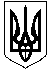 ЛИСЯНСЬКА РАЙОННА ДЕРЖАВНА АДМІНІСТРАЦІЯВІДДІЛ ОСВІТИН А К А ЗЛИСЯНСЬКА РАЙОННА ДЕРЖАВНА АДМІНІСТРАЦІЯВІДДІЛ ОСВІТИН А К А Звід 23.10.2018№91                                                                       смт. ЛисянкаПро проведення зональнихКонкурсних випробувань І туру всеукраїнського конкурсу «Учитель року – 2019»Відповідно до Указу Президента України від 29.06.1995 року №489 «Про всеукраїнський конкурс «Учитель року», Положення про всеукраїнський конкурс «Учитель року», затвердженого постановою Кабінету Міністрів України від 11.08.1995 року №683, на виконання наказу Міністерства освіти і науки України від 07.06.2018 №603 Про проведення всеукраїнського конкурсу «Учитель року – 2019», наказу управління освіти і науки Черкаської обласної державної адміністрації від 19.09.2018 №189 «Про проведення в області І та ІІ                                                                       смт. ЛисянкаПро проведення зональнихКонкурсних випробувань І туру всеукраїнського конкурсу «Учитель року – 2019»Відповідно до Указу Президента України від 29.06.1995 року №489 «Про всеукраїнський конкурс «Учитель року», Положення про всеукраїнський конкурс «Учитель року», затвердженого постановою Кабінету Міністрів України від 11.08.1995 року №683, на виконання наказу Міністерства освіти і науки України від 07.06.2018 №603 Про проведення всеукраїнського конкурсу «Учитель року – 2019», наказу управління освіти і науки Черкаської обласної державної адміністрації від 19.09.2018 №189 «Про проведення в області І та ІІ